PENGARUH DISIPLIN KERJA DAN KOMITMEN ORGANISASI TERHADAP KINERJA PEGAWAI PADA DINAS PELAYANAN PAJAK  KOTA BANDUNGDRAFT SKRIPSIDiajukan untuk memenuhi persyaratan sidang skripsiGuna memperoleh gelar Sarjana EkonomiOleh :TITO PARDIANTO134010409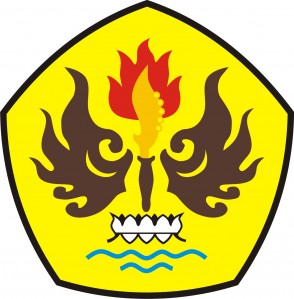 PROGRAM STUDI MANAJEMENFAKULTAS EKONOMI DAN BISNISUNIVERSITAS PASUNDANBANDUNG2017PENGARUH DISIPLIN KERJA DAN KOMITMEN ORGANISASI TERHADAP KINERJA KOTA BANDUNGDRAFT SKRIPSIUntuk memenuhi persyaratan Sidang SkripsiKonsentrasi Manajemen Sumber Daya ManusiaProgram Studi Manajemen Fakultas Ekonomi dan Bisnis Universitas PasundanBandung,28 November 2017Menyetujui            Pembimbing Utama,                                 Pembimbing Pendamping,Prof. Dr. H. M. Sidik Priadana, MS               Dr. Dewi Yuliati Indah, SE, MMKetua Program StudiWasito, SE, MSIE